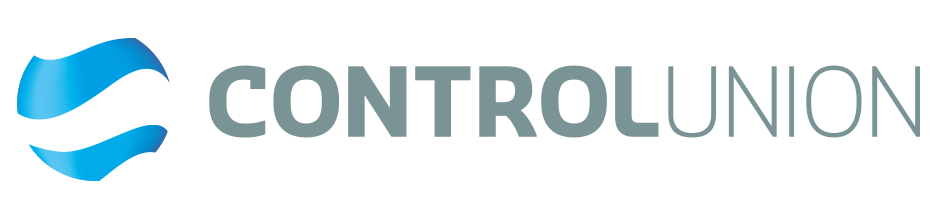 Formulario de solicitud de Certificación FSC® Cadena de Custodia (CoC)Por favor completé electrónicamente y envié por email (En caso de ser posible)El abajo firmante declara haber completado este formulario verazmenteNota:Por favor, envíenos copias de documentos para probar el estatus legal de su organización junto con esta solicitud. (Por ejemplo:  Certificado de registro empresarial / certificado de registro de la Cámara de Comercio)De acuerdo a la información facilitada, Control Unión Certificacions emitirá una oferta sin compromiso para el cliente.POR FAVOR ENVIAR A:Control Union Certifications B.VMeeuwenlaan 4-6P. O. Box 1618000 AD ZwolleTel.: +31 (0)38 - 426 - 0100Fax: +31 (0)38 - 426 - 7040Email: certification@controlunion.comINFORMACIÓN DE CONTACTOINFORMACIÓN DE CONTACTONOMBRE DE LA ORGANIZACIÓN APLICANTE Y ESTATUS LEGAL(utilice el nombre completo de la organización incluyendo el tipo de sociedad por ejemplo, Ltd., Inc., SAC, SA, SRL, BV)DIRECCIÓN DE LA ORGANIZACIÓN(Calle, código postal, ciudad, provincia, país, apartado postal)REPRESENTANTE LEGAL DE LA ORGANIZACIONPERSONA DE CONTACTO DE LA ORGANIZACION(Indicar si es diferente al Representante Legal)NÚMERO DE TELÉFONO /FAX: CORREO ELECTRÓNICO:SITIO WEB:Breve descripción de las actividades y productos de la OrganizaciónDETALLES DEL SOLICITANTE Y ALCANCE DEL CERTIFICADODETALLES DEL SOLICITANTE Y ALCANCE DEL CERTIFICADODETALLES DEL SOLICITANTE Y ALCANCE DEL CERTIFICADODETALLES DEL SOLICITANTE Y ALCANCE DEL CERTIFICADODETALLES DEL SOLICITANTE Y ALCANCE DEL CERTIFICADODETALLES DEL SOLICITANTE Y ALCANCE DEL CERTIFICADODETALLES DEL SOLICITANTE Y ALCANCE DEL CERTIFICADODETALLES DEL SOLICITANTE Y ALCANCE DEL CERTIFICADOSolicita por primera vez (el solicitante está/ no fue certificado ante ningún esquema de certificación forestal en los últimos cinco (5) años.)Solicita por primera vez (el solicitante está/ no fue certificado ante ningún esquema de certificación forestal en los últimos cinco (5) años.)Solicita por primera vez (el solicitante está/ no fue certificado ante ningún esquema de certificación forestal en los últimos cinco (5) años.)Solicita por primera vez (el solicitante está/ no fue certificado ante ningún esquema de certificación forestal en los últimos cinco (5) años.) Aplicó antes (el solicitante está/ fue certificado ante cualquier esquema de certificación forestal en los últimos cinco (5) años.)  Aplicó antes (el solicitante está/ fue certificado ante cualquier esquema de certificación forestal en los últimos cinco (5) años.)  Aplicó antes (el solicitante está/ fue certificado ante cualquier esquema de certificación forestal en los últimos cinco (5) años.)  Aplicó antes (el solicitante está/ fue certificado ante cualquier esquema de certificación forestal en los últimos cinco (5) años.) Si aplicó antes, describa cuándo se realizó la última evaluación con respecto a cualquier esquema de certificación forestal:Si aplicó antes, describa cuándo se realizó la última evaluación con respecto a cualquier esquema de certificación forestal:Si aplicó antes, describa cuándo se realizó la última evaluación con respecto a cualquier esquema de certificación forestal:Si aplicó antes, describa cuándo se realizó la última evaluación con respecto a cualquier esquema de certificación forestal:Si aplicó antes, describa cuándo se realizó la última evaluación con respecto a cualquier esquema de certificación forestal:Si aplicó antes, describa cuándo se realizó la última evaluación con respecto a cualquier esquema de certificación forestal:Si aplicó antes, describa cuándo se realizó la última evaluación con respecto a cualquier esquema de certificación forestal:Si aplicó antes, describa cuándo se realizó la última evaluación con respecto a cualquier esquema de certificación forestal:Por favor, describa debajo la categoría de negocio aplicable (por favor marque todas las que correspondan):Por favor, describa debajo la categoría de negocio aplicable (por favor marque todas las que correspondan):Por favor, describa debajo la categoría de negocio aplicable (por favor marque todas las que correspondan):Por favor, describa debajo la categoría de negocio aplicable (por favor marque todas las que correspondan):Por favor, describa debajo la categoría de negocio aplicable (por favor marque todas las que correspondan):Por favor, describa debajo la categoría de negocio aplicable (por favor marque todas las que correspondan):Por favor, describa debajo la categoría de negocio aplicable (por favor marque todas las que correspondan):Por favor, describa debajo la categoría de negocio aplicable (por favor marque todas las que correspondan): (solo un sitio) (solo un sitio) Certificado de Múltiples sitios (más de un sitio – indicar debajo de qué tipo es) Certificado de Múltiples sitios (más de un sitio – indicar debajo de qué tipo es) Certificado de Múltiples sitios (más de un sitio – indicar debajo de qué tipo es) Certificado de Múltiples sitios (más de un sitio – indicar debajo de qué tipo es) Certificado de Múltiples sitios (más de un sitio – indicar debajo de qué tipo es) Certificado de Múltiples sitios (más de un sitio – indicar debajo de qué tipo es) (solo un sitio) (solo un sitio)Certificado de multi sitioCertificado de multi sitioCertificado grupalCertificado grupalCertificado individual con múltiples sitiosCertificado individual con múltiples sitiosPor favor describa debajo la categoría de negocio aplicable (por favor marque todas las que correspondan):Por favor describa debajo la categoría de negocio aplicable (por favor marque todas las que correspondan):Por favor describa debajo la categoría de negocio aplicable (por favor marque todas las que correspondan):Por favor describa debajo la categoría de negocio aplicable (por favor marque todas las que correspondan):Por favor describa debajo la categoría de negocio aplicable (por favor marque todas las que correspondan):Por favor describa debajo la categoría de negocio aplicable (por favor marque todas las que correspondan):Por favor describa debajo la categoría de negocio aplicable (por favor marque todas las que correspondan):Por favor describa debajo la categoría de negocio aplicable (por favor marque todas las que correspondan):Procesador primario (utiliza madera en rollos (troncos) como entrada) Procesador secundario (todas las demás manufacturas) Procesador secundario (todas las demás manufacturas)Servicios de Impresión y afinesServicios de Impresión y afinesActividades de edición/publicaciónActividades de edición/publicación Explotación ForestalAcopio de productos no madereros Broker/ trader (con posesión física de productos) Broker/ trader (con posesión física de productos) Broker/ trader (sin posesión física de productos) Broker/ trader (sin posesión física de productos)Distribuidor/mayoristaDistribuidor/mayoristaMinorista (venta de productos terminados)¿Está solicitando una transferencia de su Certificado FSC COC actual?SÍ NO¿Está solicitando una transferencia de su Certificado FSC COC actual?SÍ NO¿Está solicitando una transferencia de su Certificado FSC COC actual?SÍ NOCódigo de certificado:Código de certificado:Código de certificado:Código de certificado:Código de certificado:¿Está solicitando una transferencia de su Certificado FSC COC actual?SÍ NO¿Está solicitando una transferencia de su Certificado FSC COC actual?SÍ NO¿Está solicitando una transferencia de su Certificado FSC COC actual?SÍ NOMotivo del cambio de organismo de certificación:Motivo del cambio de organismo de certificación:Motivo del cambio de organismo de certificación:Motivo del cambio de organismo de certificación:Motivo del cambio de organismo de certificación:Describa a continuación todos los sitios que se incluirán en el certificado, así como su dirección, categoría de negocio (ver arriba  las categorías), el número de empleados y la clase AAF (ver tabla más abajo). Para la certificación en grupo o multisitio, describa todas las unidades de procesamiento, incluida la oficina central de administración.  Describa a continuación todos los sitios que se incluirán en el certificado, así como su dirección, categoría de negocio (ver arriba  las categorías), el número de empleados y la clase AAF (ver tabla más abajo). Para la certificación en grupo o multisitio, describa todas las unidades de procesamiento, incluida la oficina central de administración.  Describa a continuación todos los sitios que se incluirán en el certificado, así como su dirección, categoría de negocio (ver arriba  las categorías), el número de empleados y la clase AAF (ver tabla más abajo). Para la certificación en grupo o multisitio, describa todas las unidades de procesamiento, incluida la oficina central de administración.  Describa a continuación todos los sitios que se incluirán en el certificado, así como su dirección, categoría de negocio (ver arriba  las categorías), el número de empleados y la clase AAF (ver tabla más abajo). Para la certificación en grupo o multisitio, describa todas las unidades de procesamiento, incluida la oficina central de administración.  Nombre del establecimiento/sitioUbicación (dirección física(incl. país y persona de contacto)Tipo de operación/categoría de negocio (véase más arriba)Número de empleados[Añadir más filas o hojas adicionales si es necesario][Añadir más filas o hojas adicionales si es necesario][Añadir más filas o hojas adicionales si es necesario][Añadir más filas o hojas adicionales si es necesario]ALCANCE DEL CERTIFICADO PLANIFICADOALCANCE DEL CERTIFICADO PLANIFICADOALCANCE DEL CERTIFICADO PLANIFICADOALCANCE DEL CERTIFICADO PLANIFICADOINPUTPor favor indique el material que va a utilizar para grupos de productos certificadosMaterial FSC certificado ( procedente de provedores FSC certificados)Material FSC certificado ( procedente de provedores FSC certificados)Material FSC certificado ( procedente de provedores FSC certificados)INPUTPor favor indique el material que va a utilizar para grupos de productos certificadosadera controlada FSC (de proveedores certificados, FSC declarados como madera controlada FSC y acompañados con un código CW)adera controlada FSC (de proveedores certificados, FSC declarados como madera controlada FSC y acompañados con un código CW)adera controlada FSC (de proveedores certificados, FSC declarados como madera controlada FSC y acompañados con un código CW)INPUTPor favor indique el material que va a utilizar para grupos de productos certificadosMaterial controlado (inputs no certificados que deben cumplir con los requisitos de madera controlada FSC. FSC-STD-40-005) Material controlado (inputs no certificados que deben cumplir con los requisitos de madera controlada FSC. FSC-STD-40-005) Material controlado (inputs no certificados que deben cumplir con los requisitos de madera controlada FSC. FSC-STD-40-005) INPUTPor favor indique el material que va a utilizar para grupos de productos certificadosMaterial  recuperado (inputs no certificados que deben cumplir con los requisitos FSC para los insumos de material recuperado FSC-STD-40-007) Material  recuperado (inputs no certificados que deben cumplir con los requisitos FSC para los insumos de material recuperado FSC-STD-40-007) Material  recuperado (inputs no certificados que deben cumplir con los requisitos FSC para los insumos de material recuperado FSC-STD-40-007) OUTPUTPor favor mencione los productos que desea que obtengan la certificación para su venta y su categoría de materiales (FSC 100%, FSC Mixto, FSC Reciclado, FSC Madera controlada)OUTPUTPor favor mencione los productos que desea que obtengan la certificación para su venta y su categoría de materiales (FSC 100%, FSC Mixto, FSC Reciclado, FSC Madera controlada)Por favor marque la casilla en caso de que se planifique la venta de madera controlada (SOLO para las empresas FSC COC)Por favor marque la casilla en caso de que se planifique la venta de madera controlada (SOLO para las empresas FSC COC)Por favor marque la casilla en caso de que se planifique la venta de madera controlada (SOLO para las empresas FSC COC)SUBCONTRATACIÓN¿Planea subcontratar alguna parte de la producción FSC ?SÍ NONombre de la compañiaActividades de subcontrataciónCertificado FSCSUBCONTRATACIÓN¿Planea subcontratar alguna parte de la producción FSC ?SÍ NOSÍ NOSUBCONTRATACIÓN¿Planea subcontratar alguna parte de la producción FSC ?SÍ NOSÍ NOSUBCONTRATACIÓN¿Planea subcontratar alguna parte de la producción FSC ?SÍ NOSÍ NOSUBCONTRATACIÓN¿Planea subcontratar alguna parte de la producción FSC ?SÍ NOSÍ NOSUBCONTRATACIÓN¿Planea subcontratar alguna parte de la producción FSC ?SÍ NO[Añadir más filas o hojas adicionales si es necesario][Añadir más filas o hojas adicionales si es necesario][Añadir más filas o hojas adicionales si es necesario]FACTURACIÓN ANUAL (ANNUAL TURNOVER) DE PRODUCTOS BASADOS EN MADERAFACTURACIÓN ANUAL (ANNUAL TURNOVER) DE PRODUCTOS BASADOS EN MADERAEsta información se utiliza para calcular la Tasa anual de Administración del FSC (AAF) que se basa en la facturación financiera anual (se refiere al año fiscal completo más reciente) de todos los productos certificados y no certificados que contengan componentes de madera o fibra de madera. Si múltiples sitios están bajo una sola certificación, favor combinar la facturación anual total de todos los sitios para determinar la clase de tamaño (size class). Consulte la política FSC más reciente relacionada con AAFEsta información se utiliza para calcular la Tasa anual de Administración del FSC (AAF) que se basa en la facturación financiera anual (se refiere al año fiscal completo más reciente) de todos los productos certificados y no certificados que contengan componentes de madera o fibra de madera. Si múltiples sitios están bajo una sola certificación, favor combinar la facturación anual total de todos los sitios para determinar la clase de tamaño (size class). Consulte la política FSC más reciente relacionada con AAFFacturación de productos forestales del procesador (USD)Facturación de productos forestales del comerciante (USD)Ingresos (USD)Año fiscal - Mes de inicioAño fiscal - Año de inicioAño fiscal - Mes finalAño fiscal - Año finalNota: El AAF se determina cada año sobre la base de la política FSC AAF y la versión actual del documento de política (FSC-POL-20-005). La información proporcionada se confirmará durante la auditoría. Nota: El AAF se determina cada año sobre la base de la política FSC AAF y la versión actual del documento de política (FSC-POL-20-005). La información proporcionada se confirmará durante la auditoría. NOMBRE DE LA ORGANIZACIÓNREPRESENTANTE LEGAL(Representante de la organización, aceptada en el registro de la Cámara de Comercio como persona autorizada.)  FECHA Y FIRMA